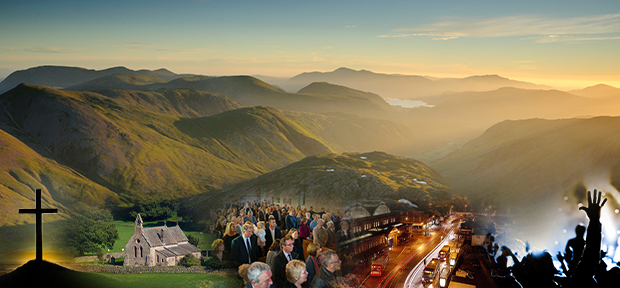 Do you have a passion for churches reaching all generations?Are you an experienced leader with a heart for young adults and families?Do you want a new challenge?On behalf of St Mary’s Church, Allithwaite and Churches Together Youth TrustThe Diocese of Carlisle is looking for aCommunity & Youth LeaderTo be based in the Cartmel Peninsula who willDevelop mission teams to work amongst young people across the peninsula, in the villages, churches, and schools. Develop the mission of St Mary’s Church amongst the communities of the Benefice.This dual role looks for a person of initiative,  who has a track record in gathering and equipping volunteers to work together to lead and facilitate activities and outreach events. The role will thus be based half in a local church and half in the wider community. This is a full-time position, 35 hours per week.If you would like an informal chat about the role, please ring Mervyn Hull (07967 975232) or Michael Jackson (07890 089477) or email mervynhull@hotmail.com, michael@jackson1979.co.uk     Salary: £23,000 FTE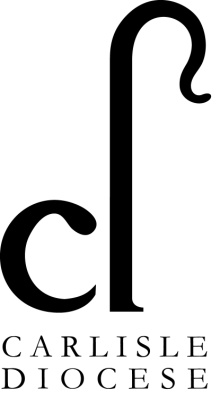 This post will require the successful applicant to satisfactorily complete an EnhancedDBS.Closing date for applications: 24 May   Interviews: 8 JuneFor the role description & Application form please visit https://www.carlislediocese.org.uk/vacancies/